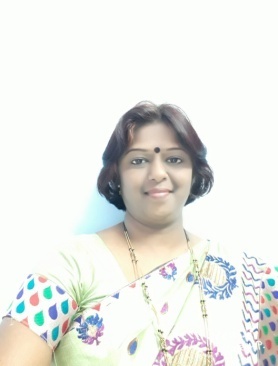 Dr.Sujata Satgonda PatilAssistant Professor – Political SciencePhone: 9270152512Email: sujatapatil80975@yahoo.inEducational Qualification Ph.D., Political Science,  Shivaji University (2007)M.Phil., Political Science,  Shivaji University (2000)M.A., Political Science,  Shivaji University (1997)Research Contribution : Research area  : Woman’s study & Socio Political Movement.(for M.Phil.,& Ph.D.)Publications /Presentations :   11 Research papers Published in UGC recognized National & International Journals  14 Research papers presented in  National & International ConferencesBooks ( Co- authored ):Theory and Practice of  Public Administration, (B.A.III.)Distance Education Centre, Shivaji University ,Kolhapur (2009)International Politics, (B.A.III.)Distance Education Centre, Shivaji University ,Kolhapur (2009)